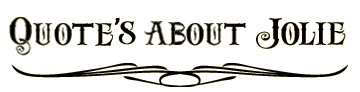 - I TRULY BELIEVE JOLIE HOLIDAY IS ONE OF THE  MOST OUTSTANDING TALENTS IN THE ENTERTAINMENT INDUSTRY TODAY. SHE IS "TOP MARQUEE" ALL THE WAY.
HEARING HER BELT A SONG IS A TRUE BLESSING! 
THIS BEAUTIFUL LADY IS REAL!!!!!
BILL MACK"COUNTRY D.J. HALL-OF-FAME"
"GRAMMY WINNING SONGWRITER"JOLIE IS A BEAUTIFUL AND TALENTED YOUNG LADY WITH A BRIGHT FUTURE AHEAD OF HER.
SHE'S GOT THE WHOLE PACKAGE FOR STARDOM 
MICKEY GILLEY - BRANSON, MISSOURI 


-JOLIE IT WAS GREAT WORKING WITH YOU IN DALLAS. YOU ARE GREAT! 
JOHNNY LEE - YOU ARE A VERY TALENTED SINGER,MUSICIAN, AND ENTERTAINER.
IT WAS GREAT TO WORKING WITH YOU AND HOPE TO DO IT AGAIN SOON! 
PAUL REED SMITH - PRSGUITARS.COM- BEEN A PLEASURE AND AN HONOR TO GET TO WORK WITH JOLIE. THERE 
IS NOTHING SHE LACKS. SHE'S A FANTASTIC SINGER, GORGEOUS, AND SWEET 
AS PIE. CONGRATULATIONS ON A GREAT ALBUM. THANKS JOLIE, HOPE I GET 
TO WORK WITH YOU SOON. 
( MIKE WALDRON) NASHVILLE MUSICIAN- JOLIE IS A GREAT SINGER AND ENTERTAINER. I'M VERY PROUD SHE CHOSE TO 
RECORD ONE OF SONGS FOR HER ALBUM.
( JIM BEAVERS) NASHVILLE SONGWRITER- I'M PROUD TO BE A PART OF THIS PROJECT. JOLIE IS A GREAT TALENT AND IT SURE IS REFRESHING TO HEAR GREAT COUNTRY MUSIC SUNG BY A GREAT COUNTRY ARTIST. THIS IS THE KIND OF ALBUM THAT I WOULD BUY.
JIM "MOOSE" BROWN - NASHVILLE MUSICIAN AND SONGWRITER
-"JOLIE HAS A COOL VOICE AND FRESH NEW SOUND. SHE IS GREAT IN THE STUDIO AND ON STAGE. I SURE ENJOYED WORKING WITH HER.
SHE IS A SUPER-TALENTED GAL".
MIKE JOHNSON - STEEL PLAYER-- GIRL, YOU ARE SMOKING'!
I LIKE THE WAY YOU ROCK THE STAGE ;)
JONATHAN GARDNER - OKLAHOMA CITY, OK
MESQUITE REEL FESTIVAL- I LIKE THE WAY YOU SOUND, VERY COUNTRY!
YOU SHOULD BE OPENING FOR ACTS LIKE CHESNEY, STRAIT, 
BROOKS AND DUNN, & REBA.
ROBERT HOLMAN - DALLAS TEXAS- YOU WERE INCREDIBLE ... AND IT WAS THE PERFECT FINISH 
TO A VERY GOOD SHOW -
DALE HANSEN - DALLAS TEXAS CHANNEL 8 NEWS- IT WAS VERY NICE SEEING YOUR TODAY AND SEEING AND HEARING YOUR AND YOUR BAND PERFORM IN MESQUITE. IT WAS A REALLY GREAT SHOW!
REALLY APPRECIATE YOU ALL PERFORMING "MR. MAN IN THE MOON"!. THANK YOU SO MUCH, IT WAS VERY SWEET OF YOU. DEFINITELY BRIGHTENED MY DAY! ALSO, "WHY YOU BEEN GONE SO LONG" YOU ALL DO A VERY NICE VERSION OF THAT SONG AND I HOPE YOU ALL WILL RECORD IT.
YOU ARE A GREAT ARTIST, AND I REALLY APPRECIATE YOUR 
FRIENDSHIP AND KINDNESS.
ALLEN - PLANO, TEXAS
MESQUITE REEL FESTIVAL-YOU SING YOUR BUTT OFF ALWAYS BUT YOU JUMPED ALL OVER 
"I'LL TRY ANYTHING"
AWESOME, REALLY!! I LOVE WORKING' WITH Y'ALL TOO, FOR SURE!
BOBBY AND CHERYL HIBBITTS - SACHSE TEXAS
( I'LL TRY ANYTHING IS ONE OF MY NEW SONGS) FYI-CONGRATULATIONS FOR ALL OF YOUR SUCCESS. 
YOU ARE VERY BEAUTIFUL AND TALENTED 
HAROLD - CUBA, ALABAMA- JOLIE, LOVE THE CONNECTION YOU HAVE WITH YOUR AUDIENCE, AND THEY ALL OBVIOUSLY LOVE YOU. I AM GLAD YOU NEVER GO BLUE OR CRUDE, JUST STRAIGHT AHEAD SHOWMANSHIP. 
JOHN RICE - RICHARDSON, TEXAS
LOVE -N- WAR IN TEXAS-YOUR SHOW WAS SPECTACULAR AND YOU ARE GOING TO GO VERY FAR WITH YOUR CAREER. YOU HAVE A FANTASTIC VOICE, AN UNBELIEVABLE STAGE PRESENCE AND GIFT TO INTERACT WITH THE CROWD. YOU ARE MORE THAN WELCOME TO COME OUT TO ANY EVENT WE HAVE, YOU TOTALLY IMPRESSED EVERYONE IN ATTENDANCE. 
DOUG SICK DUNCANVILLE TEXAS
EDDIE DEAN'S RANCH-YOU ARE A VERY GIFTED SINGER AND PERFORMER AND YOU PLAYED A VERY LARGE ROLE IN MAKING THIS CONFERENCE A SUCCESS FOR TEXAS AND THE 1200 LAW ENFORCEMENT OFFICERS THAT PARTICIPATED. 
DOUG RAY - DALLAS TEXAS- HI. I SAW YOU PERFORM AGAIN AT THE STATE FAIR OF TEXAS - ACTUALLY TWICE TODAY. REALLY GREAT JOB! I THINK YOU ARE ONE OF THE MOST TALENTED AND BEST COUNTRY MUSIC PERFORMERS TODAY. YOU HAVE A GREAT CONNECTION WITH YOUR BAND AND AUDIENCE THAT I HAVE NEVER SEEN IN ANOTHER COUNTRY PERFORMER. 
IT IS OBVIOUS THAT YOU LOVE WHAT YOU DO.

-OF THE TEN TRACKS, MY FAVORITES ARE "DRIVING TO HOLLYWOOD" 
"I DON'T NEED CHAMPAGNE" "HARD TO BE A LADY"(GOOD HOOK); BUT MY VERY VERY VERY FAVORITE ON THE WHOLE CD IS "I'LL TRY ANYTHING." I COULD LISTEN TO THAT OVER AND OVER AND OVER. I DON'T KNOW WHAT JOLIE'S EXPERIENCE IS WITH A HURT HEART, BUT SHE SINGS THAT SONG WITH REAL HEART. IT IS SO BELIEVABLE! I LOVE THAT SONG EVEN MORE BECAUSE OF THE WAY SHE SINGS IT. 


JOE SCHAFER ( CALIFORNIA)